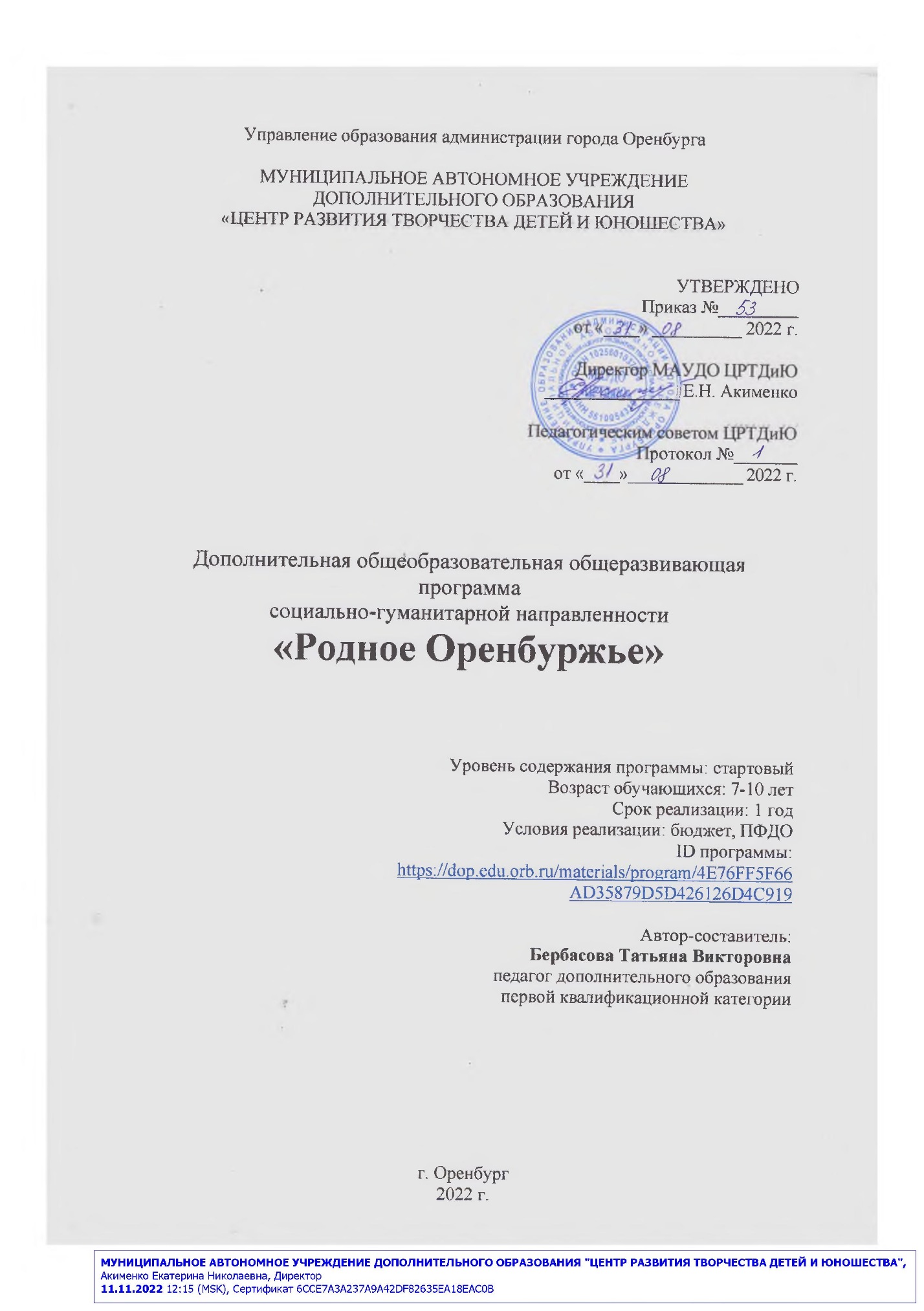 СОДЕРЖАНИЕ ПРОГРАММЫКОМПЛЕКС ОСНОВНЫХ ХАРАКТЕРИСТИК ДОПОЛНИТЕЛЬНОЙ ОБЩЕОБРАЗОВАТЕЛЬНОЙ ОБЩЕРАЗВИВАЮЩЕЙ ПРОГРАММЫ ПОЯСНИТЕЛЬНАЯ ЗАПИСКАОбращение к изучению истории родного края имеет непреходящую ценность. История формирует патриотические чувства, гражданскую позицию, ответственность в подрастающем человеке. В настоящее время среди наиболее острых проблем, стоящих перед отечественным образованием, выступает проблема становления у обучающихся ценностного отношения к родной стране, деятельностного участия в судьбе своей «малой родины». Важно прививать патриотические чувства ребёнку с детства, закладывая тем самым фундамент для формирования социально-зрелой личности человека.1.1.1. Направленность программыДополнительная общеобразовательная общеразвивающая программа «Родное Оренбуржье» имеет социально-гуманитарную направленность. Формирование патриотизма, чувства сопричастности к истории родного края способствует воспитанию духовно-активной личности, небезразличной к судьбе родины, с ясной гражданской позицией.Программа реализуется на стартовом уровне.1.1.2. Актуальность и педагогическая целесообразность программыФормирование ценностного отношения к истории родного края имеет в настоящее время особую актуальность. Понятия «Родина», «патриотизм», «гражданская ответственность» всё чаще исчезают из повседневного обихода, становятся размытыми и утрачивают духовно-нравственную составляющую. Программа «Родное Оренбуржье» призвана повысить значимость малой родины для обучающихся, нацелить их на изучение культурного наследия своих предков. Программа отвечает основным положениям Федерального Закона «Об образовании в Российской Федерации», подчеркивающим необходимость «создания условий для самоопределения и социализации обучающегося на основе социокультурных, духовно-нравственных ценностей и принятых в обществе правил и норм поведения в интересах человека, семьи, общества и государства».1.1.3. Отличительные особенности программыОтличительная особенность данной программы состоит в том, что она изначально ориентирована на изучение историко-культурного наследия своей малой Родины-города Оренбурга, как части России. На занятиях большое внимание отводится беседам с детьми, благодаря которым у них формируется положительное эмоциональное отношение к «малой Родине», ее культуре, истории, происходит воспитание таких качеств, как организованность, дисциплинированность, коллективизм, ответственное отношение к историко-культурному наследию родного края.1.1.4. Адресат программыДополнительная общеобразовательная общеразвивающая программа «Родное Оренбуржье» рассчитана на обучающихся 7-10 лет. Этот возраст отличается высоким эмоциональным откликом подрастающего ребёнка на поступающую от взрослых информацию, заинтересованностью историей родного края как непременного атрибута патриотизма. В условиях компьютеризации общества современные дети с радостью найдут подкрепление словам педагога из различных источников сети интернет. Программа повышает эрудированность ребёнка, обогащает его представление об истории страны. Важно помнить о том, что чувство патриотизма берёт начало с любви человека к своей «малой родине». Являясь многогранным по содержанию и структуре, оно предполагает ответственность перед родиной, желание трудиться на её благо, умножение её богатств, а также гамму нравственных и эстетических чувств. Воспитание патриотизма – длительный процесс, который должен совершаться постоянно, но вместе с тем, ненавязчиво. Взрослым необходимо пробуждать чувство патриотизма в ребёнке, а не навязывать, так как в основе его лежит духовное самоопределение.1.1.5. Объём и сроки освоения программыДополнительная общеобразовательная общеразвивающая программа рассчитана на 1 год обучения – 36 часов, по 1 академическому часу в неделю.1.1.6. Формы обучения и виды занятийОбразовательная деятельность по данной программе -осуществляется на государственном языке Российской Федерации – русском языке (п.2, ст.14, 273-ФЗ).Форма обучения – очная с использованием дистанционных технологий.1.1.7. Режим занятийЗанятия проводятся 1 раз в неделю по 1 академическому часу, который равен 45 минутам.1.2. ЦЕЛЬ И ЗАДАЧИ ПРОГРАММЫЦель: формирование основ патриотизма посредством приобщения к истории «малой родины».В соответствии с обозначенной целью решаются следующие задачи:воспитательные:воспитывать уважение к истории и культуре родного края;формировать культуру общения и поведения в социуме;воспитывать толерантное отношение к особенностям культуры других народов;развивающие:развивать любознательность, расширять кругозор детей;развивать стремление узнать большее о своей «малой родине»;обучающие:формировать представления об истории родного края;обогащать знания обучающихся о проживающих в крае народах;формировать ценностное отношение к истории своей «малой родины». СОДЕРЖАНИЕ ПРОГРАММЫУчебный планТаблица 1Учебно-тематический планТаблица 2Содержание учебно-тематического планаВводное занятие (2 ч.)Теория: введение в программу «Родное Оренбуржье». Разговор о важном. Беседа о государственной символике РФ – гербе, гимне и флаге. Краткие исторические сведения о государственных символах РФ.Моя Оренбургская семья (6 ч.)Тема 2.1. Моя семья (2 ч.)Теория: знакомство с родословной моей семьи. Родословное древо как источник памяти о прошлых поколениях. История моих предков. Прошлое поколение – пример для настоящего. Практика: составление родословного древа моей семьи.Тема 2.2. Традиции моей семьи (2 ч.)Теория: изучение традиций и уклада своей семьи. Знакомство с семейными ценностями предков. Ценности нашего рода. Родовая символика.Тема 2.3. Быт предков (2 ч.)Теория: знакомство с национальными особенностями и культурой предков. Особенности быта у разных народов. Национальный костюм, национальные блюда, национальные песни, национальные праздники. Традиции народов многонационального Оренбуржья.Практика: посещение музея истории г. Оренбурга.Я – оренбуржец! (6 ч.)Тема 3.1. Мой Оренбург на карте страны (2 ч.)Теория: Оренбуржье как составляющая часть России. Географическое положение Оренбурга. Геостратегическое расположение г. Оренбурга на стыке Европы и Азии.Практика: экономическое развитие и геофизическое расположение г. Оренбурга на карте Российской Федерации.Тема 3.2. Символика Оренбургского края (2 ч.)Теория: Оренбургский пуховый платок, река Урал (Яик), лазоревая куница, Оренбургская целина – как символы Оренбуржья, степи Оренбуржья как мировое культурное сокровище. Оренбургские православные святыни – Табынская икона Божьей матери, Николай Чудотворец. Отражение их роли в разные периоды истории Оренбуржья.Практика: освещение роли символики Оренбургского края в истории России.Тема 3.3. Культурно-историческое наследие г. Оренбурга (2 ч.)Теория: культурные достопримечательности Оренбургского края: музей истории г. Оренбурга, Национальная деревня, мечеть-медресе «Хусаиния», парк Победы, музей космонавтики, Оренбургский губернаторский музей, Караван-Сарай, Оренбургский драматический театр, музей Т.Г. Шевченко, дом-музей Юрия и Валентины Гагариных, памятник В.И. Ленину.Практика: поход в областной краеведческий музей г. Оренбурга.Природа вокруг нас (10 ч.)Тема 4.1. Оренбуржье – хлебный край (4 ч.)Теория: история освоения целинных земель в Оренбуржье, виды хлебов в Оренбуржье, процедура выращивания и сбора хлеба, Оренбуржье – край благословенный. Стихотворения оренбургских поэтов о хлебе: В. Кузнецов «Цена хлебу», П. Рыков «Мартовский хлеб». Практика: экскурсия на Оренбургский хлебозавод.Тема 4.2. Река Урал в жизни оренбуржцев (2 ч.)Теория: история заселения реки Урал. Первые поселенцы на Урале – башкиры и казахи. Урал в жизни Оренбургского казачества. Роль Урала в экономической и культурной жизни города Оренбурга. Легенды о реке Урал.Практика: рассказ легенды о реке Урал.Тема 4.3. Оренбургский газ (2 ч.)Теория: история газовой добычи в Оренбургском крае. Оренбургский газоперерабатывающий завод. Деятельность газоперерабатывающего завода. В.С. Черномырдин – первый директор Оренбургского газоперерабатывающего завода. Интересные факты из жизни В.С. Черномырдина. Оренбургские полезные ископаемые.Практика: экскурсия на Оренбургский газоперерабатывающий завод.Тема 4.4. Заповедные места г.Оренбурга и области (2 ч.)Теория: Государственный природный заповедник «Оренбургский», археологические памятники Аркаим и Синташта, Бузулукский бор как природная житница Оренбуржья, Буртинская степь как достопримечательность Оренбуржья.Практика: рассказ об удивительном уголке или культурном объекте Оренбургского края.Традиции нашего посёлка (12 ч.)Тема 5.1. День г. Оренбурга (2 ч.)Теория: традиция празднования дня города, Оренбург и его основание, указ об основании г. Оренбурга. Население многонационального г. Оренбурга. Символика Оренбурга и Оренбургского края. Смысловая нагрузка символики. Выдающиеся граждане Оренбуржья – В.И. Даль, Ю.А. Гагарин, В.А. Перовский, Г.П. Донковцев, М.Л. Ростропович, М. Джалиль, В.В. Терешкова, В.С. Черномырдин.Тема 5.2. Национальные праздники (2 ч.)Теория: рассказ о национальных праздниках Оренбуржья (день степи Оренбургской области, день Оренбургского казачьего войска, день герба и флага Оренбургской области, день реки Урал). Традиции празднования национальных праздников. Практика: поход в Национальную деревню.Тема 5.3. Мамин день (2 ч.)Теория: праздник всех мам – история возникновения. Традиции праздника в Оренбуржье, посёлке и в России. «Мамы всякие нужны, мамы всякие важны». Моя мама – лучшая на свете. Практика: подарок маме своими руками.Тема 5.4. Оренбуржье – православный край (2 ч.)Теория: страницы истории православия в Оренбуржье, Оренбургские православные храмы и святыни, чины в Оренбургском православии, традиции православия в городе и на селе. Самые чтимые православные святыни Оренбуржья.Практика: экскурсия в Оренбургский Никольский собор.Тема 5.5. Многонациональное Оренбуржье (2 ч.)Теория: Оренбуржье – малая родина разных народов, история, быт и традиции разных народов, культурные особенности народов – русских, татар, башкир, казахов, чувашей, языки разных народов. Крестьянская война под предводительством Е. Пугачёва как война различных национальностейПрактика: сочинение «Кем были мои предки?». Рассказ о моих предках.Тема 5.6. «Этот день Победы!» (1 ч.)Теория: День Победы – праздник всех народов. История праздника День Победы. Роль моей семьи в достижении победы в Великой Отечественной войне. Памятники в честь Победы в Оренбурге. Тема 5.7. Итоговое занятие (1 ч.)Теория: сдача итогового зачёта (промежуточная аттестация).ПЛАНИРУЕМЫЕ РЕЗУЛЬТАТЫличностные:формирование уважительного отношения к истории и культуре родного края;формирование культуры общения и поведения в социуме;формирование толерантного отношения к особенностям культуры других народов;развивающие:развитие любознательности, расширение кругозора детей;развитие в детях стремления узнать большее о своей «малой родине»;обучающие:формирование представлений детей об истории родного края;обогащение знаний обучающихся о проживающих в крае народах;формирование ценностного отношения к истории своей «малой родины».КОМПЛЕКС ОРГАНИЗАЦИОННО-ПЕДАГОГИЧЕСКИХ УСЛОВИЙКАЛЕНДАРНЫЙ УЧЕБНЫЙ ГРАФИКТаблица 32.2. УСЛОВИЯ РЕАЛИЗАЦИИ ПРОГРАММЫПомещение для занятий должно быть светлым, сухим, теплым и по объёму и размерам полезной площади соответствовать числу занимающихся. Размещение учебного и технического оборудования должно соответствовать санитарным требованиям, нормам и правилам техники безопасности. Материально-техническое обеспечение зависит от формы организации образовательного процесса. Для организации занятий в дистанционной форме:  персональный компьютер педагога с установленными приложениями, необходимыми для организации online-занятий;  персональные компьютеры, смартфоны или планшеты для выхода детей в интернет с установленными приложениями, необходимыми для участия в online-занятиях (предоставляются обучающимися);  электронные формы памяток, инструкций.Информационное обеспечение:Стратегия развития Оренбургской области до 2030 г. [Электронный ресурс] URL: http: //www.orb.ru/. Территориальный орган Федеральной службы государственной статистики по Оренбургской области. Официальная статистика. [Электронный ресурс] URL: http://orenstat.gks.ru/wps/wcm/connect/rosstat_ts/orenstat/ru/statistics. Трейвиш А. Россия: население и пространство [Электронный ресурс] URL: http: // demoscope.ru /weekly/ 2003 /095/ tema01.php. История Оренбуржья. Краеведческий документальный фильм Дениса Платонихина.История Оренбуржья /под ред. Л.И. Футорянского и А.В. Фёдоровой Бердская слобода - https://berdskasloboda.ru/Краевед Оренбуржья. Люби и знай родной край - http://orenkraeved.ru/istoriya orenburgskoj-oblasti/96-orenburzhe-v-drevnosti.htmlГород Оренбург. История и достопримечательности - https://uraloved.ru/ Паломничество в Оренбургскую область. Азбука веры - https://azbyka.ru/ Сайт «Оренбургская область» - http://orenobl.ru/ Кадровое обеспечение программы:Реализация программы обеспечивается педагогом дополнительного образования.Квалификация педагогического работника должна соответствовать квалификационным характеристикам, установленным в Едином квалификационном справочнике должностей руководителей, специалистов и служащих, раздел «Квалификационные характеристики должностей работников образования» (приказ Министерства здравоохранения и социального развития РФ от 26.08.2010 г. № 761н с изменениями). Педагог должен обладать достаточным практическим опытом, знаниями, умениями в соответствии с целевыми установками данной программы. Умения педагога должны быть направлены на развитие способностей и реализацию интересов в зависимости от возрастных характеристик обучающихся и педагогической ситуации. Педагог, реализующий данную программу, должен обладать так же компетенциями, определенными в профессиональном стандарте педагога дополнительного образования детей и взрослых.2.3. ФОРМЫ КОНТРОЛЯ, АТТЕСТАЦИИ И ОЦЕНОЧНЫЕ МАТЕРИАЛЫДополнительная общеобразовательная общеразвивающая программа «Родное Оренбуржье» предполагает проведение текущего контроля и промежуточной аттестации. Основным средством диагностики полученных обучающимися знаний выступают беседа, опрос, викторины и зачётные задания (тесты на знание истории Оренбуржья, квиз по истории родного края; вопросы на знание истории достопримечательностей родного города и др.). В ходе беседы с детьми педагог узнаёт о качестве усвоенных ими знаний. Зачёт и опрос позволяют с высокой долей точности выявить «остаточные знания» ребят, их пробелы и трудности в обучении. Промежуточная аттестация проходит в форме зачёта. 2.4. МЕТОДИЧЕСКОЕ ОБЕСПЕЧЕНИЕ ПРОГРАММЫ(методические материалы)Занятия по программе «Родное Оренбуржье» состоят из теоретической и практической части, большую часть занимает теория. Задача педагога заключается в том, чтобы привить обучающимся интерес к изучению родного края. В результате освоения данной программы у детей будет сформировано ценностное отношение к своей «малой родине», толерантное восприятие особенностей культуры разных народов, проживающих на территории многонационального Оренбуржья. Количество часов, отведённых на изучение конкретной темы, зависит от степени сложности и объёма преподносимого материала. Занятие включает следующие структурные элементы: введение, основную часть,заключительную часть (подведение итогов).В процессе преподавания педагог опирается на следующие образовательные технологии:технология личностно-ориентированного обучения – ставит в центр учебного процесса личность конкретного обучающегося.технология дифференцированного обучения – позволяет подойти индивидуально к физическим возможностям каждого обучающегося;технология сотрудничества – предполагает достижение результатов в ходе совместной деятельности педагога и обучающихся.3. СПИСОК ЛИТЕРАТУРЫ1. Десятков Г.М. Легенды старого Оренбурга. Калуга: Золотая аллея, 1994, 256 с.2. Дорофеев В.В. Над Уралом-рекой. Челябинск: Южно-Урал. кн. изд-во, 1988, 168 с.3.Дорофеев В.В. Любовь и восток. 1988, 398 с.4. История Оренбуржья. Под ред. Л.И. Футорянского. Оренбург: Оренбургский гос. пед. институт, 1996, 256 с.5. На рубежах Отечества. Учебное пособие. Оренбург, 2001, 201 с.6. Злобин Ю.С. Дорофеев В.В. Войнов В.И. Оренбург. Путеводитель. 1998, 122 с.7. История Оренбургского края: события, судьбы, реальность. Сборник. Оренбург: ОГС/ХА, 1994, 176 с.8. Федорова А.В. Оренбург в годы Великой Отечественной войны. Оренбург: Оренбургское книжное издательство.1995, 226 с.9.Футорянский Л.И. Лабузов В.А. Из истории Оренбургского края в период восстановления /1921-1927гг./ Оренбург, 1998, 189 с.10. Футорянский Л.И. Оренбуржье - Великой Победе. Оренбург: Южный Урал, 1994, 98 с.11. Моргунова Н.Л. Степная цивилизация, или Одна из страниц древней истории Южного Урала. Оренбург // Этнопанорама. 2000. №1ПРИЛОЖЕНИЕПриложение 14.1. Нормативные документы«Конвенция о правах ребенка» (одобрена Генеральной Ассамблеей ООН 20.11.1989) (вступила в силу для СССР 15.09.1990).ФЗ «Об образовании в РФ» от 29.12.2012, № 273 – ФЗ.ФЗ «О внесении изменений в федеральный закон «Об образовании в РФ» по вопросам воспитания обучающихся от 31.07.2020 г., № 304-ФЗ.Указ Президента РФ № 474 от 21.07.2020 «О национальных целях развития Российской Федерации на период до 2030 года».Санитарно-эпидемиологические требования к организациям воспитания и обучения, отдыха и оздоровления детей и молодёжи 3648-20 от 28.09.2020 г., № 28.Распоряжение Правительства Российской Федерации от 31.03.2022 г. № 678-р «Об утверждении Концепции развития дополнительного образования детей».Распоряжение Правительства РФ от 29.05.2015 N 996-р «Об утверждении Стратегии развития воспитания в Российской Федерации на период до 2025 года».Постановление Правительства РФ от 26 декабря 2017 г. N 1642 «Об утверждении государственной программы Российской Федерации «Развитие образования» (с изменениями и дополнениями).Приказ министерства просвещения Российской Федерации от 09.11.2018 г. № 196 «Об утверждении Порядка организации и осуществления образовательной деятельности по дополнительным общеобразовательным программам». Приказ министерства образования и науки Российской Федерации от 23.08.2017 г. № 816 «Об утверждении порядка применения организациями, осуществляющими образовательную деятельность, электронного обучения, дистанционных образовательных технологий при реализации образовательных программ».Приказ министерства просвещения Российской Федерации от 03.09.2019 г. № 467 «Об утверждении целевой модели развития региональных систем дополнительного образования детей».Национальный проект «Образование» (утвержден Президиумом Совета при Президенте РФ по стратегическому развитию и национальным проектам, протокол от 24.12.2018 г. № 16).Паспорт федерального проекта «Успех каждого ребенка» (утвержден на заседании проектного комитета по национальному проекту «Образование» 07 декабря 2018 г., протокол № 3). Паспорт федерального проекта «Цифровая образовательная среда» (утвержден на заседании проектного комитета по национальному проекту «Образование» 07 декабря 2018 г., протокол № 3).Письмо Минобрнауки РФ от 18.11.2015 г. № 09-3242 «О направлении рекомендаций по проектированию дополнительных общеобразовательных общеразвивающих программ» от 18.2018 г.Методические рекомендации «Об использовании государственных символов Российской Федерации» от 15.04.2022 № СК-295/06.Устав МАУДО «Центр развития творчества детей и юношества».4.2. Рабочая программаУправление образования администрации города ОренбургаМуниципальное автономное учреждение дополнительного образования«Центр развития творчества детей и юношества»УТВЕРЖДЕНОПриказ №________от_____________2022 г.Директор МАУДО «ЦРТДиЮ»_________Е.Н. АкименкоПедагогическим советом МАУДО «ЦРТДиЮ»Протокол №_______от_     2022 г.РАБОЧАЯ ПРОГРАММАна 2022-2023 учебный годк дополнительной общеобразовательной общеразвивающей программе «РОДНОЕ ОРЕНБУРЖЬЕ»социально-гуманитарной направленностиВозраст обучающихся: 7-10 летАвтор-составитель: Бербасова Татьяна Викторовна,педагог дополнительного образованияпервой квалификационной категорииг. Оренбург2022 г.ПОЯСНИТЕЛЬНАЯ ЗАПИСКАДополнительная общеобразовательная общеразвивающая программа «Родное Оренбуржье» направлена на изучение культурно-исторического наследия «малой Родины» - Оренбуржья. Программа рассчитана на 1 год обучения – 36 учебных часов.ЦЕЛЬ И ЗАДАЧИЦель: формирование основ патриотизма посредством приобщения к истории «малой родины».В соответствии с обозначенной целью решаются следующие задачи:воспитательные:воспитывать уважение к истории и культуре родного края;формировать культуру общения и поведения в социуме;воспитывать толерантное отношение к особенностям культуры других народов;развивающие:развивать любознательность, расширять кругозор детей;развивать стремление узнать большее о своей «малой родине»;обучающие:формировать представления об истории родного края;обогащать знания обучающихся о проживающих в крае народах;формировать ценностное отношение к истории своей «малой родины».ПЛАНИРУЕМЫЕ РЕЗУЛЬТАТЫЛичностные:формирование уважительного отношения к истории и культуре родного края;формирование культуры общения и поведения в социуме;формирование толерантного отношения к особенностям культуры других народов;развивающие:развитие любознательности, расширение кругозора детей;развитие в детях стремления узнать большее о своей «малой родине»;обучающие:формирование представлений детей об истории родного края;обогащение знаний обучающихся о проживающих в крае народах;формирование ценностного отношения к истории своей «малой родины».Календарный учебный график программыТаблица 4Рабочая программа воспитанияУправление образования администрации города ОренбургаМуниципальное автономное учреждение дополнительного образования«Центр развития творчества детей и юношества»УТВЕРЖДЕНОПриказ №________от_____________2022 г.Директор МАУДО «ЦРТДиЮ»________Е.Н. АкименкоПедагогическим советом МАУДО «ЦРТДиЮ»Протокол №_______от_______2022 г.РАБОЧАЯ ПРОГРАММА ВОСПИТАНИЯна 2022-2023 учебный годк дополнительной общеобразовательной общеразвивающей программе «Родное Оренбуржье»социально-гуманитарной направленностиВозраст обучающихся: 7-10 летАвтор-составитель: Бербасова Татьяна Викторовна,педагог дополнительного образованияпервой квалификационной категорииг. Оренбург2022 г.ПОЯСНИТЕЛЬНАЯ ЗАПИСКАРабочая программа воспитания разработана на основе дополнительной общеобразовательной общеразвивающей программы «Родное Оренбуржье» социально-гуманитарной направленности с учетом программы деятельности «Центра развития творчества детей и юношества».Данная программа представляет собой базисный минимум воспитательной работы, обязательный для проведения с обучающимися на стартовом и базовом уровнях обучения и может быть дополнена в зависимости от конкретных образовательных потребностей детей.Возраст детей: 7-10 лет.Формы работы: индивидуальные и групповые.Формы деятельности: беседа, викторина, интеллектуальная игра, диспут.ЦЕЛЬ И ЗАДАЧИ ВОСПИТАТЕЛЬНОЙ РАБОТЫ Цель: развитие патриотизма, любви к «малой родине» в среде подрастающего поколения.Задачи:– развивать интерес к истории родного края;– формировать механизм деятельного участия в жизни Оренбуржья;– способствовать воспитанию личностных качеств (усидчивость, терпение, аккуратность);– воспитывать духовно-нравственные качества по отношению к окружающим (доброжелательность, чувство товарищества, толерантность и т.д.).Результаты воспитательной работыразвитие интереса к истории родного края;деятельностное участие в жизни Оренбуржья;воспитание личностных качеств – усидчивости, терпения, аккуратности;воспитание духовно-нравственных качеств по отношению к окружающим.РАБОТА С РОДИТЕЛЯМИРабота с родителями предусматривает организацию системы индивидуальной и коллективной работы с родителями:– тематические беседы: «Моё родное Оренбуржье», «Я люблю свой край», «Славные страницы прошлого» и т.п.; – родительские собрания: «Наш ребёнок - патриот»; «Формирование патриотизма в среде подрастающего поколения»;– организация и проведение открытых занятий для родителей в течение года: «Достопримечательности родного Оренбуржья».КАЛЕНДАРНЫЙ ПЛАН ВОСПИТАТЕЛЬНОЙ РАБОТЫпо дополнительной общеобразовательной общеразвивающей программе «Родное Оренбуржье» на 2022-2023 учебный годТаблица 5Приложение 4 КОНТРОЛЬНО-ДИАГНОСТИЧЕСКАЯ ДЕЯТЕЛЬНОСТЬТест на знание истории Оренбуржья1. Основателем Орска в 1735 году стал:А) И.К. Кириллов;Б) В.Н. Татищев;В) Е. Пугачёв;Г) Т.Г. Шевченко.2. С момента основания Орск назывался:А) Орская крепость;Б) Оренбургской крепостью;В) Яман-кала.3. Орск стал называться городом в:А) 1861 г.;Б) 1865 г.;В)1917 г.;Г) 1886 г.;4. По приказу Екатерины II в 1775 году река Яик была переименована в Урал:А) за близость к Уральским горам;Б) по просьбе губернатора Оренбурга;В) в наказание за восстание Пугачёва.5. С 1920 по 1925 год Оренбург был столицей:А) Казахской АССР;Б) Киргизской АССР;В) Оренбургской области;Г) Башкирской АССР.6. Как с 1938 по 1957 год называлась Оренбургская область:А) Киргизской АССР;Б) Чкаловской;В) Всегда была Оренбургской;Г) Средневолжским краем.7. С запада на восток Оренбургская область тянется на:А) 200 км;Б) 500 км;В) более 700 км;Г) более 1000 км.8. С юга на север в самом узком месте расстояние между границами области:А) 30 км;Б) 60 км;В) 90 км;Г) 110 км.9. Самая высокая гора Оренбургской области имеет высоту:А) 462 км;Б) 568 км;В) 668 км;Г) 837 км.10. Как называется самый большой и многоводный приток Урала:А) Орь;Б) Илек;В) Самара;Г) Сакмара.11. Река Урал впадает в:А) Волгу;Б) Аральское море;В) Каспийское море;Г) Озеро Развал.12. Во сколько раз территория Оренбургской области больше Дании:А) в три раза;Б) в два раза;В) одинаковы;Г) Оренбургская область меньше Дании.Правильные ответы: 1-а, 2-б, 3-б, 4-в, 5-б, 6-б, 7-в, 8-б, 9-в, 11-в, 12-а.Тест № 21.На какой реке расположен город Оренбург?А) ВолгаБ) УралВ) Енисей2.Какое имя носил Оренбург с 1938 по 1957 гг.?А) ЧкаловБ) СеровВ) Бобровск3.Какой знак стоит на пешеходном мосту в Оренбурге через реку Урал?А) Знак «Осторожно, проход запрещен»Б) Знак границы между Европой и АзиейВ) Знак «Осторожно, дикие звери»4.Какой советский космонавт закончил летное училище в Оренбурге?А) Юрий ГагаринБ) Юрий РоманенкоВ) Александр Серебров5.Семья какого известного музыканта была эвакуирована в Оренбург в 1941 году?А) М.Л. РостроповичаБ) Л.О. УтесоваВ) С.С. Прокофьева6.Как называют жителей Оренбурга?А) ОренбургерыБ) ОренбуржцыВ) Оренбуржанцы7.Кто изображен на гербе Оренбурга?А) ОрелБ) МедведьВ) Тигр8. Что является главным символом Оренбурга?А) ВаленокБ) Пуховый платокВ) Пряник9.В каком году в Оренбурге открылась фабрика пуховых платков?А) 1939Б) 1920В) 194710.На сколько часов время в Оренбурге отличается от московского?А) +2 часаБ) +4 часаВ) СовпадаетВерные ответы: 1-Б; 2-А; 3-Б; 4-А; 5-А; 6-Б; 7-А; 8-Б; 9-А; 10-А.Квиз по истории родного краяВопрос 1. Как называется имеет самая высокая гора Оренбургской области и какова ее высота?Ответ: г. Накас 668 м.Вопрос 2. Как называются озера – жемчужины Оренбургского края, с уникальными лечебными водами?Ответ: Соль-Илецкие.Вопрос 3. Для написания какой знаменитой повести А.С. Пушкин приезжал в Оренбуржье и обращался к историческим и географическим очеркам об Оренбургском крае?Ответ: Капитанская дочка.Вопрос 4. Из пуха какого животного изготавливается знаменитый Оренбургский платок?Ответ: Коза.Вопрос 5. Как звали советского и татарского поэта, уроженца Оренбургской губернии, военного корреспондента, героя СССР, попавшего в плен в Моабитскую тюрьму?Ответ: Муса Джалиль.Вопрос 6. В 1941 году в Орск прибыли эшелоны «Тульского патронного завода». Какой современный завод начал развиваться на его базе?Ответ: «Механический завод» (Орский механический завод).Вопрос 7. Советский и российский государственный деятель, родился 9 апреля 1938 года в селе Чёрный Отрог (ныне Саракташского района Оренбургской области). Как его зовут?Ответ: Виктор Степанович Черномырдин.Вопрос 8. Этот первооткрыватель 27 октября 1955 года был призван в Советскую армию и направлен в г. Чкалов (ныне Оренбург), в 1 военное авиационное училище лётчиков имени К. Е. Ворошилова. Как его зовут?Ответ: Гагарин Юрий Алексеевич.Вопросы на знание истории родного городаВ каком городе ты живешь?– Что означает название города, в котором ты живешь?– Сколько лет нашему городу?– Как называют жителей нашего города (поселка)?– Знаешь ли ты название улицы, на которой живешь?– Почему она носит такое название?– Что ты можешь рассказать о микрорайоне, в котором ты живешь?– Как ты думаешь, что означает герб нашего города?– Что тебе больше всего нравится в твоем городе?– Какие интересные места, достопримечательности своего родного города ты знаешь?– Какие интересные места в нашем городе, достопримечательности ты посетил с родителями?– Каких выдающихся людей, прославивших наш город, ты знаешь?– Что ты можешь сделать для того, чтобы твой родной город стал красивее?– Какие праздники отмечаются в нашем городе и где?1.КОМПЛЕКС ОСНОВНЫХ ХАРАКТЕРИСТИК ДОПОЛНИТЕЛЬНОЙ ОБЩЕОБРАЗОВАТЕЛЬНОЙ ОБЩЕРАЗВИВАЮЩЕЙ ПРОГРАММЫ31.1ПОЯСНИТЕЛЬНАЯ ЗАПИСКА 31.1.1Направленность программы 31.1.2Актуальность и педагогическая целесообразность программы31.1.3Отличительные особенности программы 31.1.4Адресат программы31.1.5Объем и срок освоения программы41.1.6Формы обучения и виды занятий по программе41.1.7Режим занятий41.2ЦЕЛИ И ЗАДАЧИ ПРОГРАММЫ41.3СОДЕРЖАНИЕ ПРОГРАММЫ41.3.1Учебный план41.3.2Учебно-тематический план51.3.3Содержание учебного плана51.4ПЛАНИРУЕМЫЕ РЕЗУЛЬТАТЫ72.КОМПЛЕКС ОРГАНИЗАЦИОННО-ПЕДАГОГИЧЕСКИХ УСЛОВИЙ82.1.КАЛЕНДАРНЫЙ УЧЕБНЫЙ ГРАФИК82.2.УСЛОВИЯ РЕАЛИЗАЦИИ ПРОГРАММЫ82.3.ФОРМЫ КОНТРОЛЯ/АТТЕСТАЦИИ И ОЦЕНОЧНЫЕ МАТЕРИАЛЫ92.4.МЕТОДИЧЕСКОЕ ОБЕСПЕЧЕНИЕ ПРОГРАММЫ (МЕТОДИЧЕСКИЕ МАТЕРИАЛЫ)93.СПИСОК ЛИТЕРАТУРЫ104.ПРИЛОЖЕНИЕ114.1Нормативно-правовые документы114.2Рабочая программа124.3Рабочая программа воспитания154.4Контрольно-диагностическая деятельность17№ п/пНаименование модуляКоличество часовКоличество часовФорма контроля, аттестации№ п/пНаименование модуляаудиторныевнеаудитор.Форма контроля, аттестации1Вводное занятие. Разговор о важном.2Беседа2Моя Оренбургская семья42Опрос3Я – оренбуржец! 42Зачёт, опрос4Природа вокруг нас82Беседа, зачёт5Традиции нашего посёлка.81Беседа, зачёт, опрос6Итоговое занятие. Промежуточная аттестация21ЗачётИтого36 часов36 часов№ п/пНаименование темыКоличество часовКоличество часовКоличество часовКоличество часовКоличество часовКоличество часовФормы контроля, аттестации№ п/пНаименование темыаудиторныеаудиторныеаудиторныевнеаудиторныевнеаудиторныевнеаудиторныеФормы контроля, аттестации№ п/пНаименование темыВТПВТПФормы контроля, аттестации1Вводное занятие. Разговор о важном.22БеседаМоя Оренбургская семьяМоя Оренбургская семьяМоя Оренбургская семьяМоя Оренбургская семьяМоя Оренбургская семьяМоя Оренбургская семьяМоя Оренбургская семьяМоя Оренбургская семьяМоя Оренбургская семья2.1Моя семья211Опрос2.2Традиции моей семьи22Опрос2.3Быт предков211ОпросЯ – Оренбуржец!Я – Оренбуржец!Я – Оренбуржец!Я – Оренбуржец!Я – Оренбуржец!Я – Оренбуржец!Я – Оренбуржец!Я – Оренбуржец!Я – Оренбуржец!3.1Мой Оренбург на карте страны211Опрос3.2Символика Оренбургского края211Зачёт3.3Культурно-историческое наследие г. Оренбурга211ЗачётПрирода вокруг насПрирода вокруг насПрирода вокруг насПрирода вокруг насПрирода вокруг насПрирода вокруг насПрирода вокруг насПрирода вокруг насПрирода вокруг нас4.1Оренбуржье – хлебный край422Зачёт4.2Река Урал в жизни оренбуржцев211Зачёт4.3Оренбургский газ211Зачёт4.4Заповедные места города Оренбурга211БеседаТрадиции нашего посёлкаТрадиции нашего посёлкаТрадиции нашего посёлкаТрадиции нашего посёлкаТрадиции нашего посёлкаТрадиции нашего посёлкаТрадиции нашего посёлкаТрадиции нашего посёлкаТрадиции нашего посёлка5.1День г. Оренбурга22Зачёт5.2Национальные праздники211Беседа5.3Мамин день211Опрос5.4Оренбуржье – православный край211Беседа5.5Многонациональное Оренбуржье211Беседа5.6«Этот день Победы!»11Беседа5.7Итоговое занятие. Промежуточная аттестация11ЗачётГод обученияДата начала занятийДата окончания занятийКоличество учебных недельКоличество учебных часовРежим занятий2022-202315.09.202231.05.202336361 ч. 1 раз в неделю№ п/пмесяцчислоВремя Время Форма занятияКол-во часовТема занятияМесто проведенияФормы контроля, аттестацииМодуль №1. Введение (2 ч.)Модуль №1. Введение (2 ч.)Модуль №1. Введение (2 ч.)Модуль №1. Введение (2 ч.)Модуль №1. Введение (2 ч.)Модуль №1. Введение (2 ч.)Модуль №1. Введение (2 ч.)Модуль №1. Введение (2 ч.)Модуль №1. Введение (2 ч.)Модуль №1. Введение (2 ч.)10903-1003-1014.00-14.45комбинированное занятие2Введение. Разговор о важном.МОАУ СОШ № 65БеседаМодуль №2. Моя Оренбургская семья (6 ч.)Модуль №2. Моя Оренбургская семья (6 ч.)Модуль №2. Моя Оренбургская семья (6 ч.)Модуль №2. Моя Оренбургская семья (6 ч.)Модуль №2. Моя Оренбургская семья (6 ч.)Модуль №2. Моя Оренбургская семья (6 ч.)Модуль №2. Моя Оренбургская семья (6 ч.)Модуль №2. Моя Оренбургская семья (6 ч.)Модуль №2. Моя Оренбургская семья (6 ч.)Модуль №2. Моя Оренбургская семья (6 ч.)20917-2417-2414.00-14.45комбинированное занятие2Моя семьяМОАУ СОШ № 65Опрос31001-0801-0814.00-14.45комбинированное занятие 2Традиции моей семьиМОАУ СОШ № 65Опрос41015-2215-2214.00-14.45комбинированное занятие 2Быт предковМОАУ СОШ № 65, музей истории г. ОренбургаОпросМодуль №3. Я – Оренбуржец! (6 ч.)Модуль №3. Я – Оренбуржец! (6 ч.)Модуль №3. Я – Оренбуржец! (6 ч.)Модуль №3. Я – Оренбуржец! (6 ч.)Модуль №3. Я – Оренбуржец! (6 ч.)Модуль №3. Я – Оренбуржец! (6 ч.)Модуль №3. Я – Оренбуржец! (6 ч.)Модуль №3. Я – Оренбуржец! (6 ч.)Модуль №3. Я – Оренбуржец! (6 ч.)Модуль №3. Я – Оренбуржец! (6 ч.)51029-0529-0514.00-14.45комбинированное занятие 2Мой Оренбург на карте страныМОАУ СОШ № 65Опрос61112-1912-1914.00-14.45комбинированное занятие 2Символика Оренбургского краяМОАУ СОШ № 65Зачёт71126-0326-0314.00-14.45комбинированное занятие 2Культурно-историческое наследие города ОренбургаМОАУ СОШ № 65, областной краеведческий музей г.ОренбургаЗачётМодуль №4. Природа вокруг нас (10 ч.)Модуль №4. Природа вокруг нас (10 ч.)Модуль №4. Природа вокруг нас (10 ч.)Модуль №4. Природа вокруг нас (10 ч.)Модуль №4. Природа вокруг нас (10 ч.)Модуль №4. Природа вокруг нас (10 ч.)Модуль №4. Природа вокруг нас (10 ч.)Модуль №4. Природа вокруг нас (10 ч.)Модуль №4. Природа вокруг нас (10 ч.)Модуль №4. Природа вокруг нас (10 ч.)81210-3110-3114.00-14.45комбинированное занятие 4Оренбуржье – хлебный крайМОАУ СОШ № 65, Оренбургский хлебозаводЗачёт90114-2114-2114.00-14.45комбинированное занятие 2Река Урал в жизни оренбуржцевМОАУ СОШ № 65Зачёт100128-0428-0414.00-14.45комбинированное занятие 2Оренбургский газОренбургский газоперерабатывающий заводЗачёт110211-1811-1814.00-14.45комбинированное занятие 2Заповедные места города ОренбургаМОАУ СОШ № 65БеседаМодуль №5. Традиции нашего посёлка (12 ч.)Модуль №5. Традиции нашего посёлка (12 ч.)Модуль №5. Традиции нашего посёлка (12 ч.)Модуль №5. Традиции нашего посёлка (12 ч.)Модуль №5. Традиции нашего посёлка (12 ч.)Модуль №5. Традиции нашего посёлка (12 ч.)Модуль №5. Традиции нашего посёлка (12 ч.)Модуль №5. Традиции нашего посёлка (12 ч.)Модуль №5. Традиции нашего посёлка (12 ч.)Модуль №5. Традиции нашего посёлка (12 ч.)120225-0425-0414.00-14.45комбинированное занятие 2День г. ОренбургаМОАУ СОШ № 65Зачёт130311-1811-1814.00-14.45комбинированное занятие 2Национальные праздникиМОАУ СОШ № 65Беседа140325-0125-0114.00-14.45комбинированное занятие 2Мамин деньМОАУ СОШ № 65Опрос150408-1508-1514.00-14.45комбинированное занятие 2Оренбуржье – православный крайМОАУ СОШ № 65, Оренбургский Никольский соборБеседа160422-2922-2914.00-14.45комбинированное занятие 2Многонациональное ОренбуржьеМОАУ СОШ № 65Беседа170513-2013-2014.00-14.45Итоговое занятие 2«Этот день Победы!». Промежуточная аттестацияМОАУ СОШ № 65Зачёт№Ориентировочная дата проведенияМероприятие (форма, наименование)ПримечаниеСентябрьСентябрьСентябрьСентябрь101.09.2022День знаний «В кругу друзей»220.09.2022Беседа: «Любимый Оренбург»308.10.2022Беседа: «Поговорим об истории Оренбурга»423.10.2022Викторина: «Край родной, дружи со мной»505.11.2022Интеллектуальная беседа «Славные герои Оренбуржья»622.11.2022Традиции моей семьи706.12.2022Моя родословная825.12.2022Беседа «Наши славные предки»915.01.2023Викторина «Любимый Оренбург»1031.01.2023Беседа «С чего начинается Родина»1117.02.2023Беседа к Дню победы: «Минувших лет живая слава»1228.02.2023Интеллектуальная игра «Достопримечательности родного края»1314.03.2023Беседа «Родословная моей семьи»1430.03.2023Диспут «За сохранении культурного наследия Оренбуржья»1516.04.2023Беседа «Оренбуржье в лицах своих знаменитостей»1614.05.2023Беседа «Значение изучения истории «малой родины» для формирования патриотизма у обучающихся